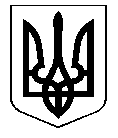                                                       УКРАЇНАКОСТЯНТИНІВСЬКА МІСЬКА РАДАР І Ш Е Н Н Я20.12.2018 № 6/90-1730						м. КостянтинівкаКеруючись статтею 26, частинами 1-3 статті 59 Закону України від 21.05.1997 №280/97-ВР «Про місцеве самоврядування в Україні» (зі змінами), статтею 6 Цивільного кодексу України від 16.01.2003 № 435-IV (зі змінами), рішенням міської ради від 01.12.2005 № 4/32-676 «Про оренду землі під вбудованими приміщеннями», розглянувши звернення юридичних і фізичних осіб, міська радаВИРІШИЛА:1. Поновити договір оренди землі на частину земельної ділянки під вбудованим приміщенням строком на 5 років:1.1.Договір оренди землі від 11.11.2013 № 625 з Плешивцевим Володимиром Анатолійовичем, ідентиф. № ХХХХХ, площею 0,001546 га для обслуговування магазину по бул. Космонавтів, 16/45.Ставку орендної плати встановити у розмірі 10% від нормативної грошової оцінки.1.2.Договір оренди землі від 30.12.2013 № 636 з Пермяковою Оленою Михайлівною, ідентиф. № ХХХХХ, площею 0,002960 га для обслуговування нежитлового приміщення по  вул. Білоусова, 1.Ставку орендної плати встановити у розмірі 10% від нормативної грошової оцінки.1.3.Договір оренди землі від 01.11.2013 № 623 з товариством з обмеженою відповідальністю «ПриватТур», ЄДРПОУ ХХХХХ, площею 0,001742 га для обслуговування стоматологічного кабінету по  пр. Ломоносова, 115/4.Ставку орендної плати встановити у розмірі 10% від нормативної грошової оцінки.	2. Зобов’язати юридичних та фізичних осіб, перерахованих у пункті 1, в двомісячний строк укласти додаткові угоди до договорів оренди.	  3.У випадку несвоєчасного виконання землекористувачами пункту 2 рішення відносно них вважається недійсним.	  4.Організаційне виконання цього рішення покласти на начальника управління комунального господарства Заварзіна Д.Г.Контроль за виконанням рішення покласти на заступника міського голови Василенка В.В. і постійні комісії міської ради з питань містобудування, житлово-комунального господарства, зв'язку та земельних ресурсів (Науменко) та з питань економічної політики, бюджету та фінансів, цін, питань приватизації (Резниченко).Міський голова		С.Д. ДавидовПро надання в оренду земельних ділянок для обслуговування вбудованих приміщень 